Streljački klub TARGET11000 BEOGRAD, Miloša Pocerca 10, Tel/Fax : +381 11 000 00 00 e-mail: kontakt@sktarget.rs
www.sktarget.rs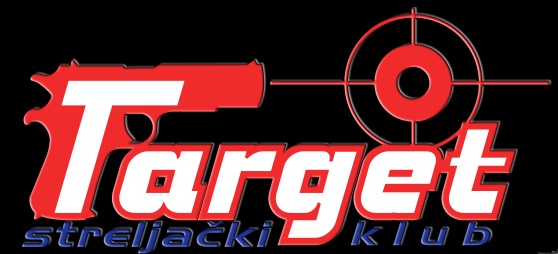 ПРАВНИ АСПЕКТДРЖАЊА, НОШЕЊА И УПОТРЕБЕ ВАТРЕНОГ ОРУЖЈАЗАКОНо оружју и муницијиПојам оружјаЧлан 3.Поједини изрази употребљени у овом закону имају следеће значење:1) оружје јесте ручно преносива направа израђена или прилагођена да под притиском ваздуха, барутних и других гасова или другог потисног средства може избацити зрно, куглу, сачму или неки други пројектил, односно распршити гас или течност и друга направа која је намењена за самоодбрану или напад, лов или спорт, с тим што се, у смислу  овог  закона,  оружјем  не  сматрају  уређаји  за  хумано  лишавање  живота животиња, алати и имитације оружја које не користе муницију са барутним пуњењем;Ватрено оружје2) ватрено оружје јесте оно оружје које, под притиском барутних гасова, из цеви избацује пројектил, а, с тим у вези, врсте ватреног оружја јесу – митраљез, пушкомитраљез, аутоматска пушка, аутомат, пиштољ, револвер, пушка са олученим цевима (једнометна, репетирајућа, полуаутоматска), пушка са глатким цевима (једнометна и двометна, репетирајућа, полуаутоматска), комбинована пушка (са олученим и неолученим цевима), пушке, пиштољи и револвери са ивичним паљењем (малокалибарско оружје);3) кратко ватрено оружје јесте оно оружје чија дужина цеви не прелази 30 cm, односно чија укупна дужина не прелази 60 cm;4) дуго ватрено оружје јесте оно оружје чија дужина цеви прелази 30 cm, односно чија укупна дужина прелази 60 cm;5) аутоматско ватрено оружје јесте оно оружје које се после испаљеног метка аутоматски пуни и које може једним притиском обарача испалити најмање два и више метака један за другим, без поновног ручног пуњења оружја;6) полуаутоматско ватрено оружје јесте оно оружје које се после сваког испаљеног метка  аутоматски  пуни  и  које  једним  притиском  обарачa  не  може  испалити  више метака;7) репетирајуће ватрено оружје јесте оно оружје код којег се после испаљења следећи метак из магацина или оквира ручно уводи у положај за испаљење;8) једнометно и двометно ватрено оружје јесте оно оружје које нема магацин ни оквир за муницију;Основни делови за оружје19) основни делови за оружје јесу: (1) рам, навлака и цев пиштоља,(2) рам, добош и цев револвера,(3) сандук, затварач, цев и глава пушке,(4) телескопски – оптички нишан са светлосним снопом или са уређајем за електронско појачавање светлости, инфрацрвеним или термовизијским уређајем;Категорије оружјаЧлан 4. Оружје се дели у четири категорије:1) категорија А – минско-експлозивна средства, аутоматско кратко и дуго ватрено оружје, оружје скривено у другим предметима и ватрено оружје са пригушивачем пуцња;2) категорија Б – свако ватрено оружје (кратко, дуго, полуаутоматско, репетирајуће, једнометно, двометно, са олученим и глатким цевима), осим оног из категорије А и Ц и конвертибилно оружје;3) категорија Ц – онеспособљено ватрено оружје, старо оружје и његове модерне копије које не користе метак са централним или ивичним паљењем, ваздушно оружје чија кинетичка енергија је 10,5 Ј или већа или чија је брзина пројектила 200 m/s или већа и калибра већег од 4,5 mm и оружје с тетивом или опругом чија је сила затезања тетиве већа од 450 N, односно чија је натезна тежина већа од 101 libri;4) категорија Д – хладно оружје, гасни спрејеви, уређаји за изазивање електрошокова, ваздушно оружје чија кинетичка енергија је мања од 10,5 Ј или је брзина пројектила мања од 200 m/s и калибра 4,5 mm или мањег, као и оружје са тетивом или опругом чија је сила затезања тетиве до 450 N, односно чија је натезна тежина до 101 libre.Дозвољеност и забрана набављања, држања и ношења оружјаЧлан 5.Оружје из категорије А не могу набављати, држати и носити физичка лица, правна лица и предузетници, осим у случајевима предвиђеним овим и другим законом.Оружје из категорије Б може се набављати, држати и носити – на основу исправе надлежног органа.Оружје из категорије Ц може се слободно набављати у случајевима предвиђеним овим законом, а држати уз пријаву надлежном органу.Оружје из категорије Д може се набављати и држати без исправе и пријаве надлежном органу, у складу са овим законом.Забрана промета, набављања и држања одређене додатне опреме и одређених врста муницијеЧлан 6.Забрањено је стављати у промет, набављати, држати и носити пригушивач пуцња. Забрањено је стављати у промет, набављати, држати и носити муницију са панцирним, запаљивим, експлозивним зрном са примесама или оплатама од радиоактивних, отровних и штетних материја, као и зрна за такву муницију и муницију за пиштоље и револвере са зрном које има експлозивно дејство (дум-дум муниција) и зрна за ту муницију.ИсправеЧлан 10. Исправе у смислу овог закону јесу:1) Одобрење за набављање оружја за физичка лица;2) Одобрење за набављање оружја за правна лица и предузетнике;3) Одобрење за набављање оружја ради даље продаје;4) Оружни лист (за држање оружја за личну безбедност, за држање конвертибилног оружја, за држање и ношење оружја, за правна лица и предузетнике);5) Потврда о пријави држања оружја из категорије Ц;6) Одобрење за распоређивање запослених лица;7) Дозвола за ношење оружја;8) Одобрење за набављање и изношење оружја и муниције из Републике Србије;9) Одобрење за изношење оружја и муниције из Републике Србије;10) Одобрење за набављање основних делова за оружје;11) Одобрење за уношење оружја и муниције у Републику Србију;12) Колекционарска дозвола.За издавање исправа из става 1. овог члана, како и за обрасце, друге списе и радње органа  државне  управе  у поступцима  по  овом закону наплаћује  се такса  у смислу прописа којима је уређен буџетски систем.II. НАБАВЉАЊЕ, ДРЖАЊЕ И НОШЕЊЕ ОРУЖЈАУслови за физичка лица за набављање и држање оружја из категорије Б Члан 11.Оружје из категорије Б могу набављати и држати физичка лица која:1) су пунолетна;2) су држављани Републике Србије или стално настањени странци;3) су здравствено способна за држање и ношење оружја;4) нису правноснажно осуђивана на казну затвора за кривична дела: против живота и тела, против слобода и права човека и грађанина, против полне слободе, против брака и породице, против имовине, против здравља људи, против опште сигурности људи и имовине, против уставног уређења и безбедности Републике Србије, против државних органа, против јавног реда и мира, против човечности и других добара заштићених међународним правом или се против њих води поступак за наведена кривична дела;5) нису правноснажно кажњавана у последње четири године за прекршаје из области јавног реда и мира за које је прописана казна затвора и за прекршаје из овог закона;6) на основу безбедносно-оперативне провере у месту пребивалишта, боравишта, месту рада, својим понашањем не указују на то да ће представљати опасност за себе или друге и јавни ред и мир;7) су обучена за руковање ватреним оружјем;8) имају оправдан разлог и то:(1) за оружје за личну безбедност из категорије Б – уколико учине вероватним да би им могла бити угрожена лична безбедност због природе посла или других околности,(2) за ловачко оружје категорије Б – доставе доказ да испуњавају услове за поседовање ловне карте,(3) за спортско оружје – уверење о активном чланству у спортској стрељачкој организацији;9) имају услове за безбедан смештај и чување оружјаЗдравствена способностЧлан 12.Здравствена способност за држање и ношење оружја, предвиђена чланом 11. тачка 3) овог закона доказује се уверењем о здравственој способности.Уверење о здравственој способности за држање и ношење оружја издаје здравствена установа која добије решење министарства надлежног за послове здравља да испуњава услове за обављање лекарских прегледа за утврђивање здравствене способности физичких лица за држање и ношење оружја.Ближе услове које мора да испуњава здравствена установа за обављање лекарских прегледа за утврђивање здравствене способности физичких лица за држање и ношење оружја прописује министар надлежан за послове здравља.Овлашћена здравствена установа за обављање лекарских прегледа за утврђивање здравствене способности физичких лица за држање и ношење оружја обавезна је да најкасније у року од осам дана од дана обављеног прегледа обавести најближу организациону јединицу Министарства о чињеници да лекарски прегледано лице не испуњава услове за одобравање држања и ношења оружја.Физичко лице коме је по овом закону одобрено набављање оружја из категорије Б, односно издат оружни лист, мора надлежном органу сваких пет година односно по истеку важења лекарског уверења о здравственој способности за држање и ношење оружја, доставити ново уверење које није старије од месец дана.Физичко лице које није задовољно издатим уверењем о здравственој способности за држање и ношење оружја, може изјавити жалбу другостепеној лекарској комисији коју именује министар надлежан за послове здравља.Надлежни орган који је издао оружни лист физичком лицу обавезан је да одмах по издавању оружног листа о тој чињеници обавести лекара тог физичког лица у смислу закона којим се уређује здравствена заштита (у даљем тексту: изабрани лекар).Изабрани лекар који сазна да је код физичког лица које држи и носи оружје дошло до промене здравственог стања које утиче на здравствену способност за држање и ношење оружја мора одмах по сазнању да обавести најближу организациону јединицу Министарства.Ближе услове које, у погледу здравствене способности за држање и ношење оружја, морају да испуњавају физичка лица која држе и носе оружје прописује министар надлежан за послове здравља.Набављање оружја из категорије Б за физичка лицаЧлан 13.Захтев за набављање оружја подноси се на прописаном обрасцу уз који се даје на увид лична   карта,   односно   други   идентификациони   документ, прилаже   уверење о здравственој способности, доказе о оправданости разлога за набављање оружја и уверење о обучености за руковање ватреним оружјем, као и сагласност за проверу и обраду личних података приликом предузимања службених радњи предвиђених овим законом, а у складу са законом који уређује заштиту података о личности.Надлежни орган ће при одлучивању, поред доказа које приложи подносилац захтева, користити податке из евиденција које води по закону, као и податке до којих долази при вршењу својих послова у складу са овлашћењима.Постојање услова из члана 11. тачка 9) овог закона утврђује полицијски службеник непосредним опажањем у стамбеном простору по месту пребивалишта или боравишта подносиоца захтева.Обуке за руковање ватреним оружјем ослобођени су запослени и пензионисани припадници државних органа који по службеној дужности носе или су раније носили оружје,  професионална  и  пензионисана  војна  лица,  резервне  војне  старешине  и спортски стрелци који наступају у дисциплинама са ватреним оружјем.Надлежни орган издаће одобрење за набављање оружја физичком лицу за кога се у поступку утврди да испуњава услове из члана 11. овог закона. Одобрење за набављање оружја важи шест месеци од дана издавања одобрења.Одобрење за набављање оружја, на основу кога подносилац захтева није у предвиђеном року извршио набавку оружја, вратиће надлежном органу.Надлежни орган одбиће захтев решењем и неће издати одобрење за набављање оружја уколико нису испуњени услови из члана 11. овог закона.Набављање и држање оружја из категорије Ц Члан 14.Физичка лица старија од 18 година, као и правна лица и предузетници, ако је то у складу са  делатношћу којом  се  баве,  могу  без претходног  одобрења за  набављање оружја издатог од надлежног органа, набављати и држати оружје из категорије Ц.Лица из става 1. овог члана дужна су да у року од осам дана од дана набављања оружја исто пријаве надлежном органу на прописаном обрасцу. Уз захтев подноси се и доказ о пореклу оружја.Потврду о пријави оружја надлежни орган издаће на прописаном обрасцу.Набављање и држање оружја из категорије Д Члан 15.Физичка лица старија од 16 година, правна лица као и привредни субјекти могу, без одобрења и пријаве надлежном органу, набављати и држати оружје из категорије Д.Врсте оружних листоваЧлан 16.Физичким лицима, правним лицима и предузетницима се издаје оружни лист за оружје из категорије Б.Врсте оружног листа јесу:1) Оружни лист за држање оружја за личну безбедност;2) Оружни лист за држање конвертибилног оружја;3) Оружни лист за држање и ношење оружја;4) Оружни лист за правна лица и предузетнике.Оружни лист за држање оружја за личну безбедност издаје се за пиштоље и револвере. Оружни лист за држање конвертибилног оружја издаје се за гасне, стартне и сигналне пиштоље, револвере и пушке.Оружни лист за држање и ношење оружја издаје се за ловачко и спортско оружје.Колекционарска дозволаЧлан 18.Решењем надлежног органа може се одобрити издавање колекционарске дозволе за набављање оружја физичком лицу које испуњава услове из члана 11. овог закона, поседује најмање пет комада регистрованог оружја из категорије Б и које располаже просторно-техничким условима за безбедан смештај и чување оружја. Трошкове израде колекционарске дозволе сноси подносилац захтева.Колекционарска дозвола важи трајно и на основу ње се може набавити више комада оружја из категорије Б.Физичко лице које на основу колекционарске дозволе набави оружје подноси захтев надлежном органу ради регистрације набављеног оружја или захтев за издавање оружног листа у року од осам дана од дана извршене набавке оружја.Имаоци колекционарске дозволе могу набављати и држати муницију у свим калибрима, осим муниције из члана 6. овог закона.Колекционарска  дозвола  ће  се  одузети  уколико  њен  ималац  престане  да  испуњава услове из става 1. овог члана.Просторно-техничке услове за безбедно чување оружја за лица из овог члана прописује министар.Уговори о преносу власништва над оружјемЧлан 19.Уговор којим се врши пренос власништва над регистрованим оружјем из категорије Б мора бити састављен у писаној форми и оверен.Власници регистрованог оружја из категорије Б могу без одобрења надлежног органа међусобно размењивати оружје исте врсте.Приликом размене, може се мењати намена оружја, уколико оружје и нови власник испуњавају услове предвиђене овим законом.Када уговором изврше пренос власништва, односно размену оружја лица су дужна да надлежном органу, у року од осам дана од дана преноса власништва поднесу захтев за регистрацију оружја.Власник оружја може у сваком тренутку надлежном органу предати оружје без накнаде у власништво Републике Србије.Оружје из категорије Б може се отуђити, осим у случају из става 2. овог члана, само лицу које поседује важеће одобрење за набављање оружја или колекционарску дозволу.Изглед и садржину обрасца о предаји оружја у власништво Републике Србије прописује министар.Набављање муницијеЧлан 20.Муниција за оружје из категорије Б и Ц, осим онеспособљеног, може се набављати на основу издате исправе о оружју.Власници оружја могу набављати и држати муницију у калибрима за које имају регистровано оружје, осим физичких лица којима је издата колекционарска дозвола.Справљање муницијеЧлан 21.Чланови стрељачких и ловачких организација који имају регистровано оружје из категорије Б и који су обучени за руковање експлозивним материјама могу, на основу решења надлежног органа којим им је одобрено  справљање  муниције за сопствене потребе и потребе њихових стрељачких и ловачких организација, справљати муницију у складу са прописима који регулишу набавку, употребу, промет и смештај експлозивних материја.Лицима из става 1. овог члана, надлежни орган ће решењем забранити справљање муниције   за   сопствене   потребе   и   потребе   њихових   стрељачких   и   ловачких организација, уколико се у поступку утврди да не испуњавају услове прописане овим, односно другим законом.Забрањена је израда муниције са пројектилом преправљањем сигналне, стартне и гасне муниције.Набављање основних делова оружјаЧлан 22.Власник регистрованог оружја из категорије Б може за њега набављати основне делове уз одобрење надлежног органа. Подаци о набављеним основним деловима уносе се у oружни лист.Одредбе овог закона које се односе на оружје сходно се примењују и на основне делове за оружје.Регистрација оружјаЧлан 24.Регистрација оружја из категорије Б и Ц врши се уношењем података о оружју (марка, модел, калибар, фабрички број) у издату исправу о оружју и у евиденцију надлежног органа.Не може се регистровати оружје из категорије Б, као и ваздушно оружје из категорије Ц које није испитано, жигосано и обележено у складу са прописима који уређују испитивање, жигосање и обележавање оружја.Уколико оружје из става 2. овог члана није испитано, жигосано и обележено, надлежни орган упутиће власника да, пре регистрације, испита, жигоше и обележи оружје.Ношење оружјаЧлан 25.Физичком лицу које има регистровано оружје за личну безбедност из категорије Б може се издати дозвола за ношење оружја.Захтев се подноси надлежном органу.Физичко лице из става 1. овог члана приликом подношења захтева мора испуњавати услове из члана 11. овог закона, као и да учини вероватним да му је лична безбедност битно угрожена или би могла бити угрожена у толикој мери да је за његову безбедност неопходно ношење оружја.Издавање дозволе за ношење оружја решењем одобрава директор полиције или полицијски службеник кога он за то овласти.Решењем ће се одбити захтев за издавање дозволе за ношење оружја уколико подносилац захтева не испуњава услове из става 3. овог члана.Дозволу за ношење оружја за личну безбедност на основу решења којим је ношење оружја одобрено издаје надлежни орган.Дозвола за ношење оружја важи уз оружни лист.Ималац дозволе за ношење оружја може, уз оружни лист носити у исто време само један комад оружја за које му је издат оружни лист.На јавном месту, ималац дозволе за ношење оружја за личну безбедност оружје не сме учинити видљивим другим лицима односно не сме носити оружје на начин који изазива узнемирење других лица.Дозвола за ношење оружја се издаје са ограниченим роком важења до пет година. Уколико се у спроведеном поступку утврди да лице коме је издата дозвола за ношењеоружја  за  личну  безбедност  престане  да  испуњава  услове  из  става  3.  овог  члана,директор полиције односно овлашћени полицијски службеник донеће решење којим се ношење оружја забрањује и издата дозвола одузима.На решења из овог члана може се изјавити жалба министру у року од 15 дана од дана уручења решења.Онеспособљавање оружјаЧлан 27.Оружје из категорије Б и ваздушно оружје из категорије Ц може се онеспособити. Потврду о онеспособљавању оружја издају правна лица и предузетници овлашћени за испитивање, жигосање и обележавање ватреног оружја и за производњу оружја, као и овлашћени сервисери.Трошкове онеспособљавања оружја сноси власник оружја.Власник оружја дужан је да трајно онеспособљено оружје пријави надлежном органу у року од осам дана од дана онеспособљавања.Податак о онеспособљености уноси се у издату исправу и утискује на самом оружју.Забрањено је набављати држати и носити основне делове и муницију за онеспособљено оружје.Министар прописује ближи поступак, услове и начин онеспособљавања оружја.Престанак испуњености услова за држање оружјаЧлан 28.Надлежни орган, по службеној дужности, води рачуна о томе да ли физичко лице које држи оружје из категорије Б испуњава услове прописане чланом 11. овог закона.Ако престану да постоје неки од услова из члана 11. став 1. тач. 3), 4), 5), 6), 8) и 9) овог закона, надлежни орган ће донети решење о одузимању оружног листа, оружја и муниције физичком лицу које држи оружје из категорије Б.Физичко лице против кога је покренут управни поступак за одузимање оружја дужан је да на захтев полицијског службеника одмах, а најкасније  у року од 48 сати преда оружни лист, оружје и муницију.О одузетим предметима надлежни орган издаје потврду. Одузети оружни лист, оружје и муницију чува надлежни орган до окончања поступка.Физичко лице коме је оружје одузето може исто отуђити или онеспособити у року од годину дана од дана правноснажности решења о одузимању оружја.Ако физичко лице које има регистровано оружје престане да испуњава услов из члана11. став 1. тачка 2) овог закона, дужно је да без одлагања преда оружје надлежном органу и исто отуђи у року од годину дана или да у том року оружје изнесе из земље у складу са чланом 23. овог закона.Ако физичко лице не поступи сагласно ст. 5. и 6. овог члана оружје постаје власништвоРепублике Србије.Поступак у случају смрти власника оружја и наслеђивање оружјаЧлан 29.У случају смрти лица које је имало регистровано оружје, лице у чијем се поседу ово оружје затекне дужно је да у року од 45 дана од смрти лица обавести најближу организациону јединицу Министарства, ради преузимања оружја. Такво оружје чуваће се у организационој јединици Министарства по месту последњег пребивалишта власника, до одређивања наследника. У случају да за наследника оружја буде одређено малолетно лице, оружје се чува до дана стицања пунолетства наследника.Лице које по основу наслеђа стекне оружје из категорија Б и Ц, може да то оружје преда у власништво Републике Србије. Уколико то не учини, дужно је да, у року од шест месеци од дана стицања, поднесе захтев ради издавања оружног листа или захтев за регистрацију оружја, односно пријаву држања оружја, или га онеспособи или отуђи.Ако је наследник оружја малолетно лице, овај рок почиње да тече од дана стицања пунолетства.Ако наследник не поступи на начине утврђене у ставу 2. овог члана, наслеђено оружје прелази у власништво Републике Србије.Поступак са нађеним оружјем и муницијомЧлан 30.Ко нађе оружје и/или муницију дужан је да одмах обавести најближу организациону јединицу Министарства.Нађено  оружје  које  није  регистровано,  нити  се  потражује,  прелази  у  власништво Републике Србије.Поступак са несталим оружјемЧлан 31.У случају да примети нестанак регистрованог оружја, власник је дужан да одмах, а најкасније у року од 24 сата, нестанак пријави надлежном органу.Нађено  оружје  чији  је  нестанак  пријављен  вратиће  се  власнику  уколико  испуњава услове прописане овим законом, осим ако је оружје доказно средство неког истражног или судског поступка, када се са њим поступа у складу са другим законом.Руковање оружјем и давање оружја на послугуЧлан 32.Власник оружја дужан је да њиме пажљиво рукује и да га савесно чува на начин да не дође у посед неовлашћених лица и не угрози безбедност људи и објеката.Регистровано оружје не сме се давати на послугу, осим у случајевима предвиђеним овим законом.Ловачко оружје може се дати ловцу, уколико и сам има оружни лист за ту врсту оружја. У отвореним и затвореним просторима намењеним за стрељачке спортове и обуку уруковању оружјем, оно се може давати на послугу корисницима.Стрељачка организација може своје регистровано оружје дати на послугу другој стрељачкој организацији, која има регистровану исту врсту оружја, на основу писаног уговора.Оружје се може дати овлашћеном сервисеру ради поправке, односно преправке оружја, односно овлашћеном продавцу ради комисионе продаје.Власник оружја који је привремено спречен да испуни услове из става 1. овог члана (због путовања, пресељења и др.) може га дати на чување правном лицу или предузетнику који испуњава просторно-техничке услове за безбедан смештај и чување оружја.У случајевима из ст. 3. и 4. овог члана, власник регистрованог оружја или његов представник ако је власник правно лице, уколико није присутан за време трајања послуге, може дати оружје на послугу уз пријаву надлежном органу.У случајевима из ст. 6. и 7. овог члана правно лице или предузетник дужан је да изда потврду о примљеном оружју.Изглед пријаве и поступак давања оружја на послугу прописује министар.Преношење оружјаЧлан 33.Власник оружја или његов представник ако је власник правно лице или предузетник може га уз важећу издату исправу о оружју преносити, за сопствене потребе, спаковано у одговарајућу амбалажу (кофер, кутија, футрола) која онемогућава његову тренутну употребу.Ватрено, ваздушно и конвертибилно оружје преноси се испражњено од муниције. Правно  лице  или предузетник из става 1.  овог члана  дужно  је да,  пре преношења оружја, свом представнику, на прописаном обрасцу изда посебно овлашћење за преношење оружја.Преношење преко државне границеЧлан 34.Оружје и муниција који се могу набављати и регистровати у складу са овим законом, могу  се,  приликом  увоза  и  извоза,  преносити  преко  државне  границе,  у складу са прописима о извозу и увозу оружја и муниције, спољнотрговинском промету, транспорту опасног терета и уз пријаву органу надлежном за спровођење граничне контроле.Власници увезеног оружја из става 1. овог члана, осим овлашћених продаваца, дужни су да у року од осам дана од дана увоза оружја, поднесу захтев за регистрацију.За оружје и муницију које се привремено уноси или је у транзиту кроз Републику Србију, а за потребе лова и спорта, орган надлежан за спровођење граничне контроле издаје Одобрење за уношење оружја и муниције у Републику Србију. Лице које оружје и муницију уноси у Републику Србију, дужно је да пре издавања одобрења докаже своје право на држање, ношење и транзит оружја и муниције које се уноси, као и разлог уношења оружја и муниције у Републику Србију.Одобрење за изношење оружја и муниције из Републике Србије издаће надлежни орган, уколико лице поседује доказ о сагласности издат од страног надлежног органа односно има оправдани разлог за изношење оружја и муниције.Оружје и муниција из ст. 3. и 4. овог члана, може се уносити и износити преко државне границе у складу са чланом 33. овог закона и уз пријаву органу надлежном за спровођење граничне контроле.Оружје и муниција могу се уносити и износити преко државне границе само на међународним граничним прелазима, осим ако међународним уговором није другачије предвиђено.Ако приликом прелажења државне границе држављанин Републике Србије или странац не пријави оружје и муницију орган надлежан за граничну контролу одузеће оружје и муницију и о томе издати потврду.Ако држављанин Републике Србије који живи у иностранству пријави на граничном прелазу оружје и муницију за које има исправу издату од страног надлежног органа, и има намеру да то оружје региструје у Републици Србији, орган надлежан за граничну контролу привремено ће одузети то оружје и муницију и о томе издати потврду.Власник привремено одузетог оружја и муниције из става 8. овог члана дужан је да у року од деведесет дана од дана привременог одузимања оружја и муниције, исто изнесе из  Републике  Србије  или  у  том  року  прибави  одговарајућу  исправу  издату  од надлежног органа..Прелазак оружја у власништво Републике СрбијеЧлан 37.Оружјем које је, на основу овог закона прешло у власништво Републике Србије, располаже Влада Републике Србије.Оружје из става 1. овог члана може се отуђити, уништити или користити за потребе државних органа.Набављање и продаја оружја и муниције од стране овлашћених продавацаЧлан 39.Овлашћени продавци сходно овом закону могу набављати и продавати оружје, основне делове за оружје и муницију из категорија Б, Ц и Д.Овлашћеним продавцима надлежни орган може издати одобрење за набављање оружја, основних делова за оружје и муниције из категорије Б и Ц ради даље продаје, које важи годину дана.Овлашћени продавци дужни су да податке о сваком комаду оружја из категорија Б и Ц, набављеном ради даље продаје, доставе надлежном органу у року од 30 дана од дана извршене набавке.Овлашћени продавци могу продавати оружје и основне делове за оружје из категорије Б само лицима којима је, у складу са овим законом, издато одобрење за набављање оружја односно одобрење за набављање основних делова за оружје и лицима која поседују колекционарску дозволу.Овлашћени продавци дужни су да надлежном органу, у року од 15 дана од дана извршене продаје, доставе податке о сваком продатом комаду оружја из категорије Б и Ц, као и податке о купцу из евиденција које воде сагласно овом закону.Набављање и држање оружја правних лица и предузетникаЧлан 40.Ако законом није другачије утврђено, правна лица и предузетници могу, уз одобрење надлежног органа, односно уз пријаву надлежном органу, набављати оружје и основне делове оружја уколико је то у складу са делатношћу којом се баве.Министарство може правним лицима у изузетно оправданим случајевима, у складу са делатношћу којом се баве, одобрити набављање аутоматског дугог оружја из категорије А. У тим случајевима, на аутоматско дуго оружје из категорије А ће се сходно примењивати одредбе овог закона које важе за оружје из категорије Б.Уз захтев за издавање одобрења за набављање оружја, који се подноси надлежном органу, правна лица и предузетници прилажу доказ о упису у одговарајући регистар, акт о систематизацији радних места, доказе који оправдавају набављање оружја, као и доказе о испуњености просторно-техничких услова за безбедан смештај и чување оружја.Власници, одговорна лица и лица запослена у правним лицима и код предузетника из става 1. овог члана која по службеној дужности долазе у контакт са аутоматским дугим оружјем из категорије А и оружјем из категорије Б, морају испуњавати услове из члана11. став 1. тач. 1)–7) овог закона.Правна лица и предузетници из става 1. овог члана дужни су да од надлежног органа прибаве одобрења пре распоређивања запослених на те послове.Надлежни орган односно Министарство ће при одлучивању, поред доказа које приложи подносилац  захтева,  користити  податке  из  евиденција  које  води  по  закону,  као  и податке до којих долази при вршењу својих послова и у складу са овлашћењима.Надлежни  орган  односно  Министарство  издаће  одобрење  за  набављање  оружја правним лицима и предузетницима ако се у поступку утврди да испуњавају услове прописане овим и другим законом. Одобрење за набављање оружја важи шест месеци од дана издавања одобрења.Одобрење за набављање оружја, на основу кога подносилац захтева није у предвиђеном року извршио набављање оружја, вратиће надлежном органу.Надлежни  орган  односно  Министарство  одбиће  захтев  решењем  и  неће  издати одобрење за набављање оружја ако нису испуњени услови прописани овим или другим законом који ближе регулишу делатност правног лица и предузетника.Правна лица и предузетници који су на основу одобрења надлежног органа извршили набављање оружја подносе захтев надлежном органу ради издавања оружног листа у року од осам дана од дана извршеног набављања оружја.Правна лица и предузетници који су на основу одобрења извршили набављање оружја, а већ поседују оружни лист за исту врсту оружја подносе захтев надлежном органу ради  регистрације  набављеног  оружја  у  року  од  осам  дана  од  дана  извршеног набављања оружја.Оружни лист за правна лица и предузетнике издаје се са роком важења од 10 година. Правна лица и предузетници ће најкасније 30 дана пре истека рока важења оружноглиста надлежном органу поднети захтев за издавање новог оружног листа.Правна лица и предузетници дужни су да оружје и муницију чувају у складу са одредбама овог закона и да о њему воде прописану евиденцију.Правна лица и предузетници дужни су да у року од 15 дана предају надлежном органу оружје и муницију који им више нису потребни, као и у случају престанка обављања делатности због које им је одобрено набављање оружја.Надлежни орган односно Министарство одузеће решењем од правних лица и предузетника исправе, оружје и муницију уколико се у поступку утврди да не испуњавају услове прописане овим законом или другим законом који ближе уређују делатност правног лица или предузетника.Са одузетим оружјем и муницијом поступиће се у складу са чланом 28. овог закона. Против решења Министарства жалба није допуштена, већ се може покренути управни спор.Посредовање у промету оружја и муниције (брокеринг) Члан 41.Посредовањем у промету оружја и муниције (брокерингом) могу се бавити правна лица и предузетници који пре уписа наведене делатности код органа који је надлежан за вођење евиденције привредних субјеката добију решење Министарства којим је одобрено бављење том делатношћу.Уз захтев који се подноси надлежном органу прилаже се доказ о упису у одговарајући регистар и доказ о праву власништва или уговор о дугорочном закупу пословног простора.Одговорна лица, као и лица запослена у правном лицу или код предузетника из става 1. овог члана морају испуњавати услове из члана 11. став 1. тач. 1)–7) овог закона.Правна лица и предузетници из става 1. овог члана дужни су да од надлежног органа прибаве одобрење пре распоређивања запослених на те послове.Правна  лица  и  предузетници  из  става  1.  овог  члана  морају  водити  прописану евиденцију.Решењем ће се одбити захтев или поништити решење којим је већ одобрено бављење посредовањем у промету оружја и муниције, уколико нису испуњени услови из овог или другог закона и ако би се тиме угрозила јавна безбедност.Против решења Министарства жалба није допуштена, већ се може покренути управни спор.Превоз оружја и муницијеЧлан 42.За превоз оружја, основних делова за оружје и муниције, осим за преношење оружја прописаним чланом 33. овог закона и оружја сврстаног у категорију Д, потребно је решење надлежног органа односно Министарства, које се доноси у року од 15 дана од дана подношења захтева за одобрење превоза.Пошиљалац је у обавези да обавести надлежни орган односно Министарство о превозу оружја и муниције најкасније 48 сати пре започетог превоза.Надлежни орган односно Министарство, може по потреби наредити пошиљаоцу предузимање и посебних  мера обезбеђења при превозу оружја, основних  делова за оружје и муниције. Трошкове посебних мера обезбеђења сноси пошиљалац.Решењем ће се одбити захтев или поништити решење којим је већ одобрен превоз оружја и муниције, уколико би се тиме угрозила јавна безбедност.Пошиљалац мале количине оружја (до пет цеви) и муниције (до 500 комада) може обавити преношење оружја у складу са одредбама из члана 33. овог закона.IV. КАЗНЕНЕ ОДРЕДБЕПрекршаји за које се физичко лице кажњава новчаном казномЧлан 47.Новчаном казном у износу од 5.000 до 150.000 динара казниће се за прекршај:1) физичко лице које не достави  уверење о здравственој  способности за држање и ношење оружја у року прописаном чланом 12. став 5. овог закона;2) изабрани лекар који одмах по сазнању не обавести најближу организациону јединицу Министарства да је код физичког лица које држи и носи оружје дошло до промене здравственог стања које утиче на здравствену способност за држање и ношење оружја у складу са чланом 12. став 8. овог закона;3) родитељ или старатељ малолетног лица које је набавило, односно држало оружје из категорије Ц супротно члану 14. став 1. овог закона, а ако је то последица његовог пропуштања дужног надзора над малолетним лицем и ако је у могућности да такав надзор врши4) физичко лице које у року од осам дана од дана набављања оружја из категорије Цисто не пријави надлежном органу на прописаном обрасцу у складу са чланом 14. став2. овог закона;5) родитељ или старалац малолетног лица млађег од 16 година које је набавило односно држало оружје из категорије Д супротно члану 15. овог закона, а ако је то последица његовог пропуштања дужног надзора над малолетним лицем и ако је у могућности је да такав надзор врши;6) физичко лице које у року од осам дана од дана извршене набавке оружја не поднесе захтев надлежном органу ради издавања оружног листа у складу са чланом 17. став 1. овог закона;7) физичко лице које у року од осам дана од дана извршене набавке оружја, а које већ поседује оружни лист за исту врсту оружја, не поднесе захтев надлежном органу ради регистрације оружја у складу са чланом 17. став 2. овог закона;8) физичко лице које не поднесе најкасније 30 дана пре истека рока важења оружног листа надлежном органу захтев за издавање новог оружног листа у складу са чланом 17. став 6. овог закона;9)  физичко  лице  које  је  на  основу  колекционарске  дозволе  набавило  оружје,  а  не поднесе захтев надлежном органу ради регистрације набављеног оружја или захтев за издавање оружног листа у року од осам дана од дана извршене набавке оружја у складу са чланом 18. став 3. овог закона;10) физичко лице које није у року од осам дана од дана преноса власништва односно размене поднело захтев за регистрацију оружја у складу са чланом 19. став 4. овог закона;11) странац који оружје и муницију набављену сагласно члану 23. став 1. овог закона, не изнесе из Републике Србије у року од три дана од извршене набавке у складу са чланом 23. став 3. овог закона;12) странац који оружје и муницију набављену сагласно члану 23. став 1. овог закона, приликом преласка државне границе не пријави органу надлежном за граничну контролу у складу са чланом 23. став 4. овог закона;13) физичко  лице које спортско оружје носи ван отворених  и затворених  простора намењеним за стрељачке спортове и обуку за руковање оружјем супротно члану 26. став 3. овог закона;14) родитељ или старатељ малолетног лица које је носило гасни спреј или уређај за изазивање електрошокова супротно члану 26. ст. 4. и 5. овог закона, а ако је то последица његовог пропуштања дужног надзора над малолетним лицем и ако је у могућности да такав надзор врши;15) физичко лице које не пријави трајно онеспособљено оружје надлежном органу у року од осам дана од дана онеспособљавања у складу са чланом 27. став 4. овог закона;16) физичко лице у чијем се поседу нашло оружје након смрти лица које је имало регистровано оружје, а које у року од 45 дана од смрти лица не обавести најближу организациону јединицу Министарства, ради преузимања оружја у складу са чланом 29. став 1. овог закона;17) физичко лице које је поседовало оружне листове и дозволе за ношење оружја за личну безбедност, издате по закону који је важио до дана почетка примене овог закона, а у року од три године од дана почетка примене овог закона не поднесе захтев за издавање исправе у складу са овим законом у складу са чланом 50. став 1. овог закона;18) физичко лице које је имало одобрење за држање трофејног оружја, а у року од годину дана од дана почетка примене овог закона не пререгиструје, не прода, не онеспособи или не преда оружје без накнаде у власништво Републике Србије у складу са чланом 50. став 2. овог закона.Уз казну из става 1. овог члана може се изрећи заштитна мера одузимања оружја и муниције.Прекршаји за које се физичко лице кажњавановчаном казном или казном затвораЧлан 48.Новчаном казном у износу од 20.000 до 150.000 динара или казном затвора до 60 дана казниће се за прекршај:1) физичко лице које отуђи оружје супротно члану 19. став 6. овог закона;2) физичко лице које носи више од једног оружја супротно члану 25. став 8. овог закона;3) ималац дозволе за ношење оружја за личну безбедност који на јавном месту учини оружје видљивим другим лицима односно носи оружје на начин који изазива узнемирење других лица супротно члану 25. став 9. овог закона;4)  физичко  лице  које  на  јавном  месту  носи  онеспособљено  ватрено  оружје,  старо оружје и његове модерне копије које не користе метак са централним или ивичним паљењем и хладно оружје супротно члану 26. став 1. овог закона;5) физичко лице које не преда оружје у складу са чланом 28. став 3. овог закона;6) физичко лице које не пријави нестанак регистрованог оружја у складу са чланом 31. став 1. овог закона;7) физичко лице које не рукује пажљиво оружјем и не чува га савесно на начин да не дође у посед неовлашћених лица и угрози безбедност људи и објеката у складу са чланом 32. став 1. овог закона;8) физичко лице које изврши послугу оружја супротно члану 32. овог закона;9) физичко лице које ваздушно и конвертибилно оружје не преноси испражњено од муниције у складу са чланом 33. став 2. овог закона;10) физичко лице које није у року од осам дана од дана увоза оружја, поднело захтев за регистрацију оружја у складу са чланом 34. став 2. овог закона;11) физичко лице које преноси оружје и муницију преко државне границе без пријаве органу надлежном за спровођење граничне контроле супротно члану 34. став 5. овог закона.Уз казну из става 1. овог члана може се изрећи заштитна мера одузимања оружја и муниције.Нужна одбрана – појам и елемнтиНужна одбрана је она одбрана која је неопходно потребна да учинилац од свог добра или добра другог одбије истовремен противправни напад.Према томе, нови Кривични Законик дозвољава поступање у нужној одбрани ради заштите свог добра или добра другог, тј. даје се право учиниоцу да поступа у нужној одбрани када су нападнута и његова лична добра или лична добра другог или и његова имовинска добра или и имовинска добра другог.Основни елементи нужне одбране су напад и одбрана.Да би се испунили услови за пружање нужне одбране напад треба да буде:- стваран (да није умишљен)- нескривљен (да није испровоциран)- противправан (да није педузет на основу законских овлашћења)- мора потицати од човека-нападача може бити само човек.Нужна одбрана треба да буде:- неопходна за заштиту правно заштићеног добра (напад се није могао избећи)- истовремена (док траје напад или ако он сигурно предстоји)- уперена само према нападачу или његовом добру- сразмерна нападуО томе да ли је кривично дело учињено у нужној одбрани или није одлучује надлежни суд на основу прибављених доказа.Крајња нужда – појам и елементиКрајња нужда постоји кад је дело учињено ради тога да учинилац отклони од себе или другог истовремену нескривену опасност која се на други начин није могла отклонити, а при томе учињено зло није веће од зла које је претило.Основни елементи крајње нужде су постојање опасности и отклањање опасности.Опасност може да потиче од човека, животиње или природних сила и непогода.Опасност треба да има следећа обележја:- да није скривљена (да је није изазвао учинилац крајње нужде)- да је стварна, односно да предстоје тешке последице- да се на други начин није могла отклонитиУслови за отклањање опасности су:- да је отклањање опасности неопходно потребно- да је истовремено са опасношћу- да је зло које се чини мање од зла које је претилоУчиниоцу који је сам изазвао опасност, али из нехата или је прекорачио границе крајње нужде, може се казна ублажити. Ако је учинилац прекорачио границе крајње нужде под нарочито олакшавајућим околностима може се и ослободити од казне.Нема крајње нужде ако је учинилац био дужан да се излаже опасности која је претила.О томе да ли је учинилац поступио у складу са крајњом нуждом или је извршио прекорачење одлучује надлежни суд на основу прибаљених доказа. Прекорачење нужне одбранеЛице у нужној одбрани може учинити кривично дело прекорачења нужне одбране ако:- примени одбрамбене поступке по завршеном нападу- употребљена сила или средства нису у сразмери са нападом- пружа нужну одбрану против умишљеног напада (нужна одбрана у заблуди) и сл.Учинилац који је прекорачио границе нужне одбране може се блаже казнити или ослободити од казне ако је прекорачење учинио услед јаке раздражљивости или препасти изазване нападом.КРИВИЧНА ДЕЛА ПРОТИВ ОПШТЕ СИГУРНОСТИ ЉУДИ И ИМОВИНЕИзазивање опште опасностиЧлан 278(1) Ко пожаром, поплавом, експлозијом, отровом или отровним гасом, радиоактивним или другим јонизујућим зрачењем, електричном енергијом, моторном силом или каквом другом општеопасном радњом или општеопасним средством изазове опасност за живот или тело људи или за имовину већег обима, казниће се затвором од шест месеци до пет година и новчаном казном.(2) Казном из става 1. овог члана казниће се службено или одговорно лице које не постави прописане уређаје за заштиту од пожара, поплаве, експлозије, отрова или отровног гаса, радио-активних или других јонизујућих зрачења, електричне енергије или других опасних средстава или ове уређаје не одржава у исправном стању или их у случају потребе не стави у дејство или уопште не поступа по прописима или техничким правилима о мерама заштите и тиме изазове опасност за живот или тело људи или за имовину већег обима.(3) Ако су дела из ст. 1. и 2. овог члана учињена на месту где је окупљен већи број људи, учинилац ће се казнити затвором од једне до осам година и новчаном казном.(4) Ако је дело из става 1. овог члана учињено употребом ватреног оружја, учинилац ће се казнити затвором од две до десет година.(5) Ако је дело из ст. 1, 3. и 4. овог члана учињено из нехата, учинилац ће се казнити затвором до три године.PROGRAM OBUKE I POLAGANJA ISPITA ZA RUKOVANJE VATRENIM ORUŽJEMBeograd, 2017. godina 1BEZBEDNO RUKOVANJE VATRENIM ORUŽJEM I MUNICIJOM1. Bezbednosni uslovi skladišćenja municije Predviđeni su odredbom člana 2. pravilnikom o bližim uslovima i načinu smeštaja i čuvanja oružja i municije ( službeni glasnik RS broj 1/99) Oružje i municija čuvaju se u kasama ili boksovima od armiranog betona sa čeličnim vratima. Municija se drži odvojeno od oružja Fizička lica municiju i oružje treba da drže obezbeđeno da ne mogu doći u dodir ili posed neovlašćenih lica (posebno dece), po posebno obezbeđenim kasama, zaključanim fiokama, pregradama i sl. 2. Uticaj na iniciranje municije. Eksplozivni proces (hemisko razlagalje eksplozivne materije) ne može početi samo od sebe. Zato je potrebna određena količina spoljne energije, a najčešće mehanička (udar udarne igre u kapislu) i toplotne ( zagrevanje, plamen). Kada se aktivira kapisla u njoj se formira plamen čiji je zadatak da zagreje barutno punjenje koje se nalazi u čauri i to do tačke paljenja, koja za bezdimne barute iznosi 200S a za crne dimne baruta do 300s. Ako je metak pre ispaljenju bio na hladnom mestu potrebno je više toplotne energije da se barutno punjenje zagreje do tačke pripaljivanja pa će se zbog toga i širenje plamena na sva zrna barutnog punjenja biti sporije. U takvim uslovima nešto slabija može biti uslov takozvanog kasnog paljenja. Tada je strelac obavezan da pričeka oko 30 (trideset) sekundi , pa da tek onda otvara zatvarač oružja. 3. Pitotehnička sredstva i municija Za vrstu sredstava čija se finkcija zasniva na sagorevanju pirotehničkih smesa, usvojen je naziv pirotehnička sredstva. Pirotehničke smeše dve ili više komponenata koje pri sagorevanju daju svetlosne, toplotne, dimne ili zvučne efekte. Vrlo su pogodne za izradu specijalnih vrsta municije za osvetljenje, zadimljavanje, za punjenje zapaljivih sredstava (streljačkih i artiljeriskih, zapaljivih, obeležavajućih projektila za zadimljavanje, dimne kutije i drugo.). 4. Opasnost od inicijalnih eksploziva i baruta Eksplozivi za čije je aktiviranje potrebna mala i koji su osetljivi na udar, trenje, varnicu i sl. zovu se inicijalni (primarni) eksplozivi. Zbog toga je oba vrsta esploziva pogodna za punjenje kapisli streljačke municije – pogodnazbog toga što relativno slab udar udarne igle „ pokrene“ detonaciju eksplozivne smeše u kapisli. Barut je vrsta eksplozivnih materija koje su pogodne za poziskivanje projektila iz cevi vatrenog oružja. Pogodni su zbog toga sto se na brzinu njihovog hemiskog razlaganja, zavisno od potrebe, može znatno uticati izborom ne samo komponenti već i oblikom barutnih zrnaca. Naime, proizvođači izrađuju barute koji brže ili sporije sagorevaju i određuju uslove u kojima se pojedina vrsta sme upotrebiti. Baruti za lovačke puške (sačmarice) je življi (ofanziviji) brže sagoreva u odnosu na barut koji se upotrebljava za karabinsku municiju. Poznato je da su cevi pištolja-revolvera kratke pa se za njih upotrebljavaju baruti koji potpuno sagorevaju pre izbacivanja projektila. Zato se za pištoljsku i revolversku municiju koristi veoma „živ“ ofanzivan barut. Upotreba takvih baruta u karabinskoj municiji mogao bi da dovede do ozbiljnih oštećenja karabina i ozbiljne povrede strelaca. Lajci sa barutom ne smeju ništa da eksperimentišu, a lajci su svi oni sem konstruktora i proizvođača. Opasnost od baruta može nastati i onda kad strelac upotrebljava fabrički izrađen i od tehničke kontrole primljenu municiju. Takav i ako redak slučaj je moguć kada se zbog mane na kapisli ili zbog vlažnog baruta izvrši nedovoljno efikasno pripaljivanje barutnog punjenja. Tada strelac može steći utisak da je metak „slagao“ (potpuno zatajio) međutim zbog usporenog barutnog sagorevanja hitac može „zakasniti“. Stoga se zatvarač oružja nesme odmah vaditi niti menjati položaj usmerenog oružja od trideset sekundi do minut. 5. Eksplozija Eksplozija je reakcija odnosno veoma važna fizičko-hemiska promena eksplozivne materije za koju nije potreban spoljni izvor kiseonika. 6. Detonacija Detonacija je veoma brz proces eksplozivnog raspadanja. Brzina raspadanja se naziva brzina detonacije. Kreće se od 2000 do 8500 m/sek. Za posledicu, zbog velikog pritiska na mestu detonacije, ima drobljenje, razbijanja predmeta i sl. 7. Deflagacija Deflagacija je oblik sagorevanja pri čemu je brzina hemiskog razlaganja relativno mala ( nekoliko m/sek) a energija predaje se od sloja do sloja prenošenjem toplote. Zbog toga se takve materije upotrebljavaju za pokretanje projektila. 8. Municija Pod pojmom municije smatraju se meci, patroni, čaure sa kapislom, kapisle, zrna, dijabole, kugle, sačme, baruti, anestetička, signalna i gasna punjenja ( prema zakonu o oružju i municiji službeni glasnik Republike Srbije) Municija se u klasičnom smislu te reči može deliti na više načina. 1. municija sa centralnim (središnjim ) paljenjem 2. municija sa ivičnim paljenjem (malokalibarska Municija) 3. pištoljska municija, revolverska municija, karabinska municija, puščana (sačmena) municija. 4. malokalibarska municija, municija velikog kalibra 5. sportska municija, lovačka municija, vojna municija Postoji još niz vrsta municije ( pancirna, zapaljiva, školska, itd.) 9. Kalibri Kalibri se po pravilu iskazuju u milimetrima ili inčima (1inč=25,4mm), što prestavlja prečnik zrna ili prečnik između žljebova cevi oružja. Ovde ćemo govoriti o podeli municije prema kalibrima, i to: a) malokalibarska municija b) municija velikog kalibra a) MALOKALIBARSKA MUNICIJA To je municija čiji sam naziv govori da je njen kalibar (prečnik zrna) mali (u pravilu 5,6mm ili 0,22inča). Postoji znatna broj MK metaka ( .22ѕhort, .22long, .22 long rifle, .22extra, .22magnum) Ova municija po pravilu je rađena na principu ivičnog – obodnog paljenja (ne postoji klasična kapisla na dancetu čaure). NAPOMENA: Znatan broj karabinske municije rađen je sa zrnom malog kalibra npr: .223remington, .222rem, .22-250 i dr. Navedena municija je središnjeg paljenja , izuzetne brzine , snage i dometa, a najčešče se koristi za potrebe lova ali sve češće i za vojne namene. Zrna od ove municije su mnogo teza nego od gore navedene municije (oko 6 gr.) Malokalibarska municija se najčešće koristi za potrebe sportskog streljaštva ali je koristi i veći broj oružja koji se ne koristi u sportu (MK pištolji, puške, revolveri, automatski pištolji, automatske puške) b) MUNICIJA VELIKOG KALIBRA Ovaj naziv uzima se uslovno i označava municiju kalibra većeg od 5,6mm Obuhvata širok dijapazon pištoljske , revolverske i šuščane municije središnjeg paljenja( da dancetu čaure nalazi se kapisla koja inicira paljenje barutnog punjenja u čauri i izbacivanje projektila). Ovde će mo nabrojati samo neke naj rasprostranjenije kalibre: Pištoljska municija (od manjeg ka većim kalibrima):6,35mm, 7,65mm, 7,62mm, 9 kratka, 9 para, 10 auto, 40 ѕiw, 45 auto, itd. Revolverska municija (od manjeg ka većim kalibrima):32 long, 38 specijal, 357 magnum, 44 magnum,itd. Gore nabrojane kalibre koristi najveći broj pištolja i revolvera na svetu.Karabinska municija 7,62x39, 7,9 mm, odnosno 8x57, 7x64, 30-06, .308 win, .222 rem, .223 rem, 8x68, 357nn, itd. Ova municija se najčešće koristi za potrebe lova ali i u vojne svrhe. Municija za potrebe lova se od vojne municije razlikuje po tome što je vrh projektila napravljen sa „olovnom glavom“ dok vojna municija ima „ punu košuljicu“. Posebna vrsta municije je ona za lovačke puške „sačmare“. Ona se najčešće radi u kalibrima 12, 16, 20, a u sebi sadrži različitu sačmu ili kuglu.. Municija se treba držati čuvati na suvom mestu , bez dodira sa izvorom toplote. Preporučljivo je da municija i eksploatacija ne budu mnogo stare, jer postoji pretpostavka da je kapisla navlažena barut i tada postoji realna opasnost da „ slaže“. Stara municija se treba zameniti novom a stara se može predati ili ispucati na strelištu uz kontrolu stručnih lica. Napomenjujemo da je kod nas dozvoljena samo upotreba i posedovanje samo originalne fabričke municije , a ručno pravljena i prepunjavana municija je veoma opasna za upotrebu. OSNOVE BALISTIKE I TEHNIKE GAĐANJA VATRENIM ORUŽJEM 1. Proces opaljenja metka iz vatrenog oružja Pod opaljenje metka smatra se izbacivanje projektila iz cevi oružja pod pritiskom barutnih gasova. Proces počinje udarcem udarne igle u kapislu , kada njen plamen pripali barutno punjenje. Sagorevanjem barutnog punjenja razvija se znatna količina barutnih gasova i veoma visoka temperatura – od 3500oC. Barutno punjenje sagoreva u malom prostoru (čauri) obrazovana količina gasova pri visokoj temperaturi dovodi do velikog pritiska koji iznosi (vrednost u regularnim uslovima). - Kod lovačkih pušaka - oko 600 bara, - Kod lovačkih karabina - oko 3000 bara, - Kod pištolja i revolvera - oko 2000 bara, Oružje je konstruisano i izrađeno tako da može da izdrži velike pritiske. Međutim, kada se nepoštuju pravila korišćenja i održavanja oružja, ovi pritisci mogu biti znatno viši, toliko viši da mogu prouzrokovati oštećenje ili rasprsnuće oružja i ugroziti samog strelca. Takav slučaj je moguć kada se zbog osetnije prljavštine (postojanja stranog tela) u cevi uspori normalno kretanje projektila. Na mestu usporenja projektila pritisak znatno raste i tada, zavisno od niovoa cev se naduje ili naprsne ili čak dođe do oštećenja delova koji mogu povrediti strelca. Pritisak barutnih gasova može biti znatno viši od onog za koji je oružje konstruisano ,kada se umesto odgovarajućeg koristi tzv. „življi“ barut ili projektil veće težine. Visina pritiska zavisi od temperature barutnog punjenja. Zbog toga municiju ne treba izlagati direktnim sunčevim zracima na duže vreme. 2. Oblik i elementi putanje projektila kroz vazduh Putanja projektila je linija koju prilikom kretanja opisuje projektil svojim centrom mase ( težište). Njen početak je u središtu usta cevi ( polazna tačka ). Horinzontalna ravan koja prolazi kroz usta cevi zove se horizont oružja. To je osnovna ravan u praksi i teoriji gađanja jer se u odnosu na nju računaju visine putanja, polazni uglovi idr. Najviša tačka na putanji projektila zove se teme putanje. Deo putanje od polazne tačke do temena putanje je penjući krak , a posle temena – padajući krak, koji je kraći i strmiji. Oblik putanje zavisi od veličine polaznog ugla, polazne brzine i karakteristika projektila. Putanje su položenije pri manjim polaznim uglovima, sa većim početnim brzinama i povoljnijim oblikom projektila. Što je putanja položenija to su povoljniji uslovi za uspešnost gađanja. Zbog toga lovna balistika preporučuje da visina putanje ne bude veća od 4 cm. 3. Činioci koji utiču na kretanje projektila kroz vazduh Prilikom kretanja projektila kroz vazduh projektil trpi dejstvo dveju sila. Silu zemljine teže i silu otpora vazduha. Sila teže primorava projektil da se postepeno spušta ispod početnog pravca (polazne linije), a sila otpora vazduha usporava kretanje projektila. Rezultat dejstva ovih sila je postepeno smanjivanje brzine i pad projektila. Sila otpora vazdzha zavisi od atmosverskih uslova. Kada je vreme hladno , vazduh je gušći , pa projektil gubi više energije za razbijanje čestica vazduha. Zbog toga je u zimskim uslovima domet kraći u odosu na letnje uslove. Od kolikog je značaja otpor vazduha pokazuje upoređenje dometa u vazdušnom i bezvazdušnom prostoru. Pri gađanju iz lovačkog karabina 7,62x39mm (Bo=720m/s) pod uglom od 1stepen i 11 minuta ostvaruje se domet od 800 m u realnim uslovima. U bezvazdušnom prostoru pod istim uglom i sa istom početnom brzinom domet bi bio 2177m. 4. Energija i probojnost projektila na cilju Svako telo koje se kreće, pa prema tome i ispaljuje projektil, raspolaže kinetičkom energijom čija količina zavisi od njegove mase i brzine. E=mv/2 Iz formule se vidi da je brzina uticajniji činilac od mase projektila sa duplo većom brzinom postiže se duplo veća energija. Eksperimentalno se povečava učinak projektila na živim ciljevima (ubitačnost) jer je i tu potreban neki minimum energije uz optimalne konstruktivne karakteristike. Na primer, kod lovačkog projektila se proizvodi „šok-efekat“ i obavezna izlazna rana, dakle puna probojnost zivog cilja. 5. Maksimalni domet projektila. Domet je najveća daljina do koje u određenim uslovima može dospeti (doleteti) ispaljeni projektil. To je veoma važna karakteristika vatrenog oružja bez obzira sto se u praksi iz streljačkog oružja gađa na znatno kraćim daljinama. Važna je zbog toga što projektil može naneti ozbiljne pa i smrtonosne rane i na malim dometima. Maksimalni domet iz streljačkog oružja ostvaruje se pod polaznim uglom od 30 do 35 stepeni ali njegova velčina može biti promenljiva u zavisnosti od mase i oblika projektila kao i od meteoroloških uslova. Na primer projektil 7,62x54 bez zadnjeg konusa ostvaruje maksimalni domet od 3,5 km, a projektil sa zadnjim konusom od 930 m do 5km. Domet pištolja ili revolvera je oko 1500 m ali u određenim meteorološkim uslovima jak uzdužni vetar, visoka temperatura vazduha i sl. Može biti i 2000 m. Zbog toga je nekontrolisano rukovanje vrlo opasno. 6. Rikošet Rikošet je usvojeni naziv za odskok projektila sa površine na koju je pao podrelativno malim uglom. Opitimalno je utvrđeno da sa zemlje srednje tvrdoće projektili rikošetiraju ako im je udarni ugao manji od 15 stepeni. Na oranicama rikošeti se javljaju pri udarnim uglovima do 12 stepeni, a na vodi do 6 stepeni. U zimskim uslovima kada su zemlja i boda smrznuti rikošeti su mogući i pod većim uglovima od pomenutih. Pojava rikošeta je opasna zato što projektili posle odoskoka dostižu prilično veliku daljinu sa dovoljnom količinom energije. Na primer pri gađanju karabinom na 150 m udarni ugao na ravnom zemljuštu je manji od 1 stepena. U tim uslovima rikošetira svaki projektil koji je promašio cilj, tom prilikom gubi brzinu oko 3% i nastavlja let pod rikošetnim uglom koji je veći od udarnog ugla do 1,5 puta što omogućava projektilu domet i do 2000m. Sačmene kuglice pri rikošetiranju gube brzinu relativno manje u odnosu na karabinske projektile. Zbog toga pri organizovanju lova treba računati da su kuglice i posle rikošetiranja opasne i kao i pri direktnom udaru. TEHNIKA GAĐANJA VATRENIM ORUŽJEM 1. STAVOVI ZA GAĐANJE Stavovi su mnogo bitni , jer oni omogućuju da se izvrši pravilno nišanjenje i okidanje koji dovode do dobrog pogotka. Stav treba da omogući što veću stabilnost strelca tako da se sistem „telo strelca-oružje“ , prilikom nišanjenja i okidanja što manje pomera. Postoje tri klasična stava za gađanje puškom: - LEŽEĆI - KLEČEĆI - STOJEĆI Pištoljem i revolverom gađa se po pravilu samo iz stojećeg stava. LEŽEĆI STAV : Ovaj stav je naj stabilniji, daje najbolju ravnotežu sistemu „ telo strelaca-oružje“. Najpogodniji je ako je telo strelca iskošeno tako da sa ravni gađanja zahvata ugao od 12o do 20o. Time je omogućeno normalno disanje, a oslanjanje obraza na kundak je ravnomerno i pravilno. Noge treba da budu raširene. Leva ruka koja nosi svu težinu puške savijena je u laktu i treba da je izbačena što više napred. Puška treba da leži ne na prstima več na dlanu. Glava treba da se drži pravo i oslonjena na kundak. Ne treba se „ na silu“ primicati ili udaljavati od nišana. Šaka kojom povlačimo obaraču, obuhvata vrat kundaka sa ne suviše jakim stezanjem. Kažiprst ne učestvuje pri obuhvatu, pa između njega i kundaka treba da postoji zazor. Lakat desne ruke se odmah po obuhvaranju vrata kundaka spušta slobodno na pod ( tlo , zemlju ...). Ležeći stav u zavisnosti od ugla laktova može da bude visok, srednji ili nizak. Sva tri su ispravna i najčešće zavise od fizičkih predispozicija strelaca.KLEČEĆI STAV: Kod gađanja iz klečećeg stava stabilnost je mnogo manja nego iz ležećeg stava , zbog toga sto je opšti centar težišta sistema „ telo sstrelca-puška“ znatno viši nad potpornom površinom. Tu postoje samo tri oslonca: stopalo leve noge, koleno i vrh prstiju desne noge. Leva ruka koja drži pušku je visoko iznad potporne površine i oslanja se na koleno leve noge. Strelac sam sebi mora da nađe najpogodniji stav koji odgovara njegovoj specifičnoj telesnoj konstrukciji. Položaj glave treba da je prirodan, s tim da je naklon unapred što manji kako se ne bi zamaralo oko. Ukoliko se dobro uvežba, klečeći stav daje vrlo dobru stabilnost i rezultati gađanja se približavaju rezultatima iz ležećeg stava. STOJEĆI STAV: Ovaj stav je najmanje stabilan i rezultati su znatno slabiji u odnosu na rezultate iz ležećeg i klečećeg stava. U stojećem stavu telo nema toliko potpornih tačaka kao u predhodna dva stava, a opšti centar težišta i tela strelca i puške je vrlo visok nad potpornom površinom. Oslonac je samo na levom i desnom stopalu . Mišići su mnogo više napregnuti pa se telo ne može potpuno umiriti i stalno se njiše. Težina puške u stojećem stavu mnogo više utiče na nestabilnost strelca, pa strelac mora u cilju bolje stabilnosti uzeti nesimetričan položaj. Tip tela se zabacuje u nazad (suprotno od pravca gađanja). Težište tela i puške mora da se prebaci na kičmeni stub , kako bi se što je više moguće rasteretili mišići. Rastojanje stopala treba da je manje od širina ramena a vrhovi prstiju neznatno rastavljeni u stranu. Težina tela i puške treba da se ravnomerno raspodeli na obe noge podjednako ili malo više na desnu nogu. Leva ruka služi za oslonac puške a lakat leve ruke se oslanja na grudi. Glava se drži pravo, bez naklona, tako da obraz bez naprezanja prijanja uz kundak. Desna ruka, odnosno njena šaka drži se kao i u ležećem i klečećem stavu bez suvišnog stezanja. Opisani stavovi odnose u pravilu na gađanje u nepokretne mete pri čemu se telo nastoji što više fiksirati u zglobovima. Prilikom gađanja u pokretne mete, strelčevo telo je u drugom položaju, jer je to posledica cilja koji se kreće. Telo tada mora biti gipkije i pri tome se više koriste odgovarajući mišići koji omogućavaju pokretanje tela i usmerivanje oružja ka različitim smerovima (kako po visini tako i po pravcu) telo se po pravilu drži uspravno sa najmanjim premeštanjem napred i nazad i savijanjem leđa, a raskorak između stopala je u širini ramena ili šire. Nišanjenje i opaljenje je znatno kratkotrajnije nego u napred opisanim stavovima. Ti stavovi su karakteristični za gađanje u lovu.OSNOVNA PRAVILA BEZEDNOG RUKOVANJA VATRENIM ORUŽJEM 1. Ponašaj se prema svakom oružju kao da je napunjeno ! 2. Uvek okreći cev u bezbednom pravcu ! 3. Nikada ne stavljaj prst na obaraču ukoliko nisi spreman da izvršiš opaljenje ! 4. Uvek budi siguran u to šta je meta i šta je u njenoj okolini ! 1. Zbog mogućnosti da se metak nalazi u cevi, za oružje možemo kazati da je prazno jedino kada vizuelno utvrdimo da u ležištu nema metka (zatvarač u zadnjem položaju kod pištolja ili otvoren doboš kod revolvera). Ovo može zvučati kao suvišna opreznost međutim treba upamtiti da je veliki broj ljudi stradao jer nije bio dovoljno oprezan, olako shvatajući ovo pravilo. 2. Treba uvek imati na umu da cev nikada ne okrećete u pravcu u kome ima nekoga odnosno u pravcu u kome bi neželjenim opaljenjem moglo doći do povređivanja neželjene osobe ili izazivanja materijalne štete. 3. Da bi izbegli opaljenje u neželjenom pravcu nikada ne treba držati prst na obarači pre nego što se oružje ne dovede u visinu očiju, odnosno dok se jasno ne vide meta i nišani. Takođe nikada ne smete vršiti opaljenje na prazno iz dva razloga: prvi razlog je da uvek postoji mogućnost da se metak nalazi u cevi, a da vi to ne znate, a drugi razlog je da može doci do oštećenja udarne igle. 4. Nikada ne treba povlačiti obaraču dok se jasno ne vidi meta, to znači ne treba pucati u siluete, mrlje, senke ili nešto slučno. Isto tako je bitno znati šta je u blizini i iza mete da ne bi došlo do povređivanja nedužnih osoba koje su se tu slučajno našle. Treba voditi računa o tome da slučajnim promašajem ne povredite nekog ili ne izazovete materijalnu štetu. Zbog ovih mogućnosti treba uvek prvo misliti a tek onda povlačiti obaraču 